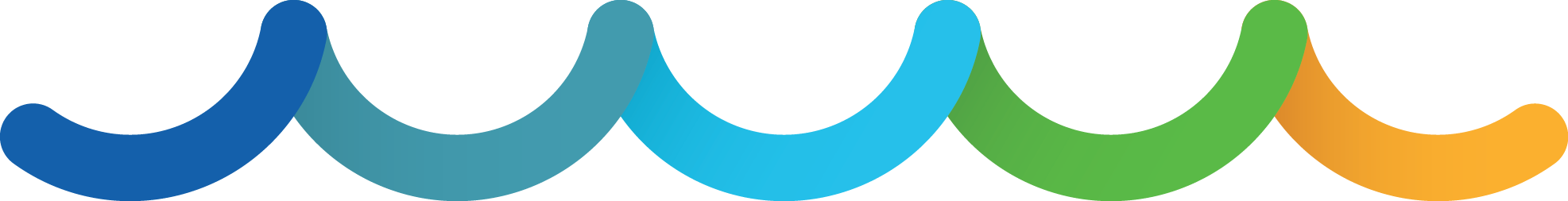 Walking and BikingSanta Monica is a great for getting around while walking or biking. With great weather and walkable streets a stroll to work is a great way to start your day.Santa Monica also provides some of best biking infrastructure and access in Los Angeles County. With miles of bike lanes and plenty of spots to park your bike you’re sure to have breeze of a commute.Get StartedGet your bike and go! Don’t forget a good lock.Don’t have a bike? Bikeshare options in Santa Monica include Breeze and JUMP bikes.See all of Santa Monica’s bike lanes here: Santa Monica Bike MapStart riding the bus for your commute and [COMPANY] will support you by:Guaranteed Ride Homeproviding a transit pass[incentive][incentive]If you would like more information on riding buses contact your ETC, [NAME] at [###/EMAIL].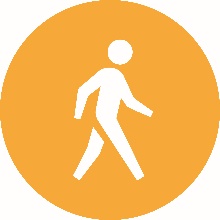 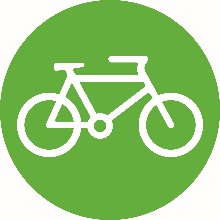 